Πρόγραμμα Μεταπτυχιακών Σπουδών (ΠΜΣ), με τίτλο «Επιστήμες της Αγωγής - Εξ Αποστάσεως Εκπαίδευση  με την χρήση των ΤΠΕ (e-Learning)»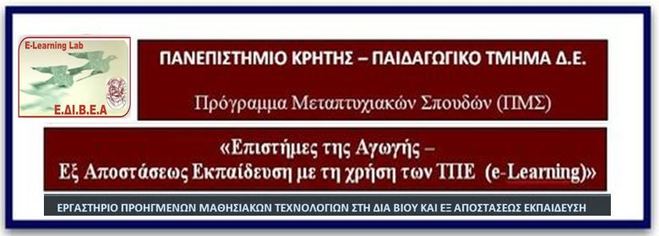 Όνομα: Επώνυμο:Αριθμός Μητρώου:Έτος Εισαγωγής στο ΠΜΣ:Email:                                                                                 Κινητό Τηλέφωνο:Ημερομηνία Υποβολής  :    A. Προτεινόμενος Τίτλος ΔΕΒ. Κατηγορία θεματικού πεδίου (επιλογή ενός κωδικού π.χ 1Ε1, 3Δ   από την λίστα θεματικών πεδίων)Γ. Σκοπός της προτεινόμενης Διπλωματικής ΕργασίαςΔ. Ερευνητικά ερωτήματα ή υποθέσεις προτεινόμενης Διπλωματικής Εργασίας / Προτεινόμενο Μεθοδολογικό πλαίσιο εκπόνησης έρευναςΕ. Εκτιμώμενη συνεισφορά της προτεινόμενης Διπλωματικής Εργασίας στο πεδίο της ΕξΑΕΣτ. Ενδεικτική βιβλιογραφίαΜε την Υποβολή της δήλωσης βεβαιώνω ότι όλες οι πληροφορίες είναι πλήρεις και αληθείς. 
Αποδέχομαι τον κανονισμό και τις διαδικασίες του ΠΜΣ  για την εκπόνηση της Διπλωματικής Εργασίας.Ο/Η δηλών/δηλούσα